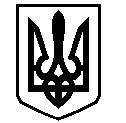 У К Р А Ї Н АВАСИЛІВСЬКА МІСЬКА РАДАЗАПОРІЗЬКОЇ ОБЛАСТІсьомого скликання тридцять третя (позачергова) сесіяР  І  Ш  Е  Н  Н  Я 27 червня  2018                                                                                                             № 39Про затвердження проекту землеустрою щодо відведення земельної ділянки  для будівництва та обслуговування житлового будинку, господарських будівель та споруд (присадибна ділянка)  та  передачу земельної ділянки безоплатно у власність в м. Василівка, вул. Зарічна 39 Бабаю С.П.	Керуючись Законом України «Про місцеве самоврядування в Україні»,  ст.ст.12,40,116,118,121 Земельного кодексу України, Законами України «Про землеустрій», «Про державний земельний кадастр», «Про внесення змін до деяких законодавчих актів України  щодо розмежування земель державної та комунальної власності»,  розглянувши заяву  Бабая Сергія Петровича,  що мешкає в с. Лісне, Василівського району, вул.Виноградна 30,   про затвердження проекту землеустрою щодо відведення земельної ділянки   для будівництва та обслуговування житлового будинку, господарських будівель та споруд  в м. Василівка,  вул. Зарічна 39,  проект землеустрою щодо відведення  земельної ділянки   складений  ФОП Кравченко Т.М.,  Василівська міська радаВ И Р І Ш И Л А :	1. Затвердити   Бабаю Сергію Петровичу    проект землеустрою щодо відведення земельної ділянки   площею  для будівництва та обслуговування житлового будинку, господарських будівель та споруд (присадибна ділянка) в м. Василівка, вул. Зарічна 39.	2. Передати  Бабаю Сергію Петровичу    безоплатно у власність земельну ділянку із земель житлової та громадської забудови, кадастровий номер 2320985300:01:007:0067,  площею  для будівництва та обслуговування житлового будинку, господарських будівель та споруд (присадибна ділянка)  в м. Василівка, вул. Зарічна 39. 	 3. Зобов’язати Бабая Сергія Петровича  зареєструвати право власності на земельну ділянку  відповідно до вимог  Закону України «Про  державну реєстрацію прав на нерухоме майно та їх обмежень».4. Контроль за виконанням цього рішення покласти на постійну комісію міської ради з питань земельних відносин та земельного кадастру, благоустрою міста та забезпечення екологічної безпеки життєдіяльності населення.Міський голова                                                                                                     Л.М. Цибульняк